Table of ContentsRadio resource management serviceIntroductionIn recent days, networks with various communication technologies have appeared, interferences between wireless access networks have increased, and thus resource management in heterogeneous networks is needed. For example, 2.4GHz band is used by WLAN devices and WPAN devices such as Bluetooth devices, and 5GHz band is used by WLAN devices and cordless phones. Moreover, 5GHz band is considered for use of long term evolution (LTE) technology, and therefore interference in 5GHz band is expected to increase.Media independent service (MIS) framework of IEEE 802.21 standard can be a common platform to support resource management in heterogeneous networks. MIS framework of IEEE 802.21 standard supports seamless handover in heterogeneous networks by using media independent event service (MIES), media independent command service (MICS), and media independent information service (MIIS). MIES primitives and messages help mobile node (MN) to monitor link status (e.g., signal strength and data rate), and MICS primitives and messages helps MN to control its link layers (physical layer and data link layer) for seamless handover in heterogeneous networks. It is possible to expect that MIS framework enables MN to monitor link status and control radio resources (e.g., frequency, time, and power) for radio resource management. MIIS primitives and messages are used to transfer network configuration information for handover in heterogeneous networks, and thus they can be used to provide network configuration for radio resource allocations in heterogeneous networks. Thus, MIS framework is appropriate for resource management in heterogeneous networks that use various communication technologies and various frequency bands.Service scenarios and call flowsHigh level illustration Figure 1 shows media independent service framework for resource management in heterogeneous networks. Controller can control resources of s that use various communication technologies (e.g., WLAN, Wi-Fi Direct, Bluetooth, and LTE) by using MICS message. s can use different communication technologies and share its link status by using MIES message. Controller can be implemented as MIS point of service (PoS).The following entities are equipped with MIS function (MISF).MN-A: a user device, such as a smart phone, which equips radio interfaces of multiple radio access technologiesA: a base station in cellular networks  access point in WLAN, which is a network entity that establishes link connection with the MN Po-B: Po-A’s neighboring  that can interfere with MN or Po-A Controller: a network entity that can manage radio resources of Po-AInformation Server: a server that manages configuration information on radio resource allocations Po-A is able to trigger radio resource management of its own link based on monitored link status by MN, itself, or Po-B.  Controller is also able to trigger radio resource management of Po-A’s link.Po-A may manage its own radio resources based on its own link status.Po-A may manage its own radio resources based on link status of MN.Po-A may manage its own radio resources based on link status or resource allocations of Po-B.Po-A may manage its own radio resources based on configuration information from Information Server.Controller may request radio resource management of Po-A based on link status or resource allocations of s (e.g., Po-A and Po-B) that are managed by  Controller. Cntroller may request radio resource management of Po-A based on configuration information from Information Server.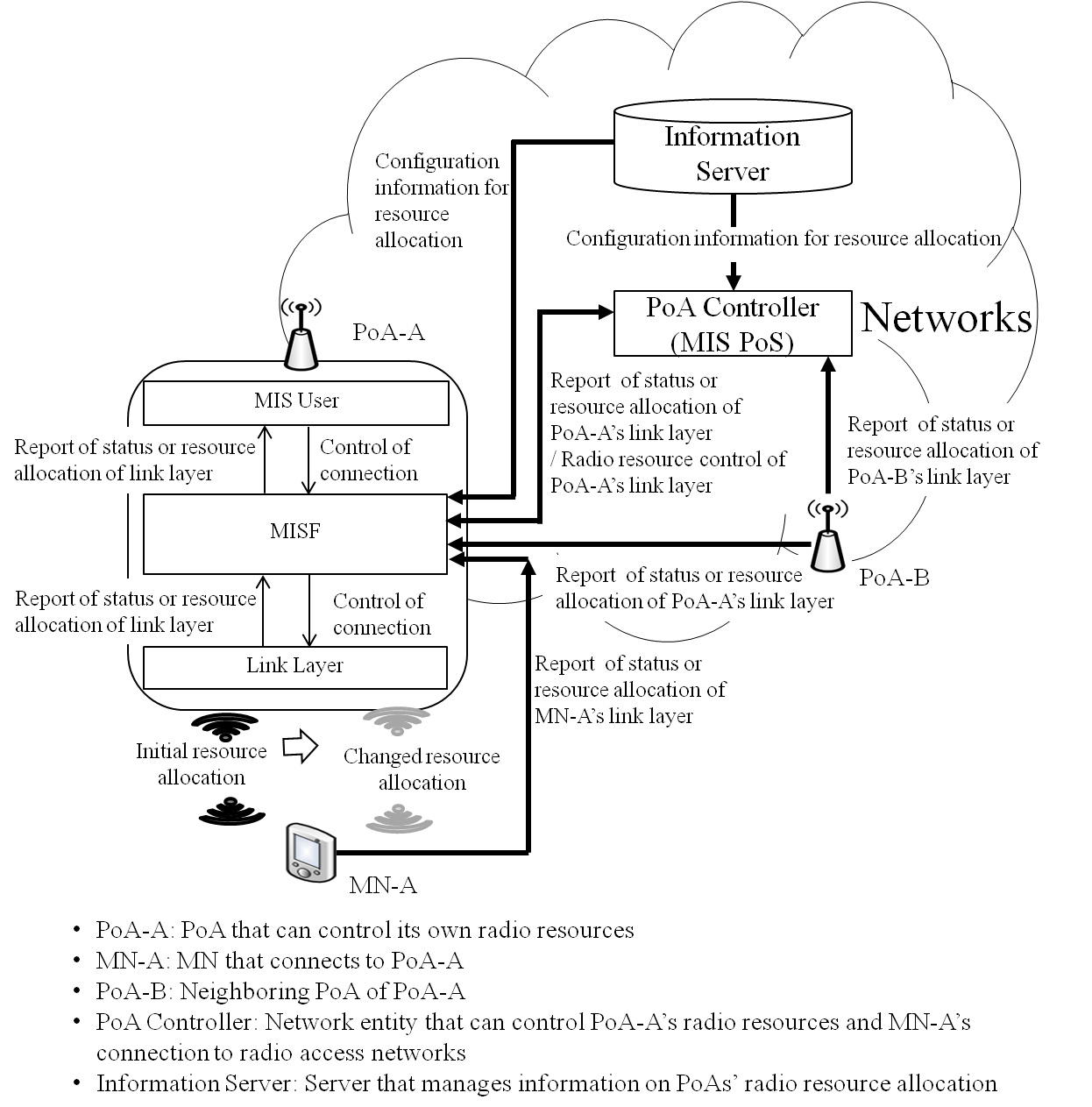 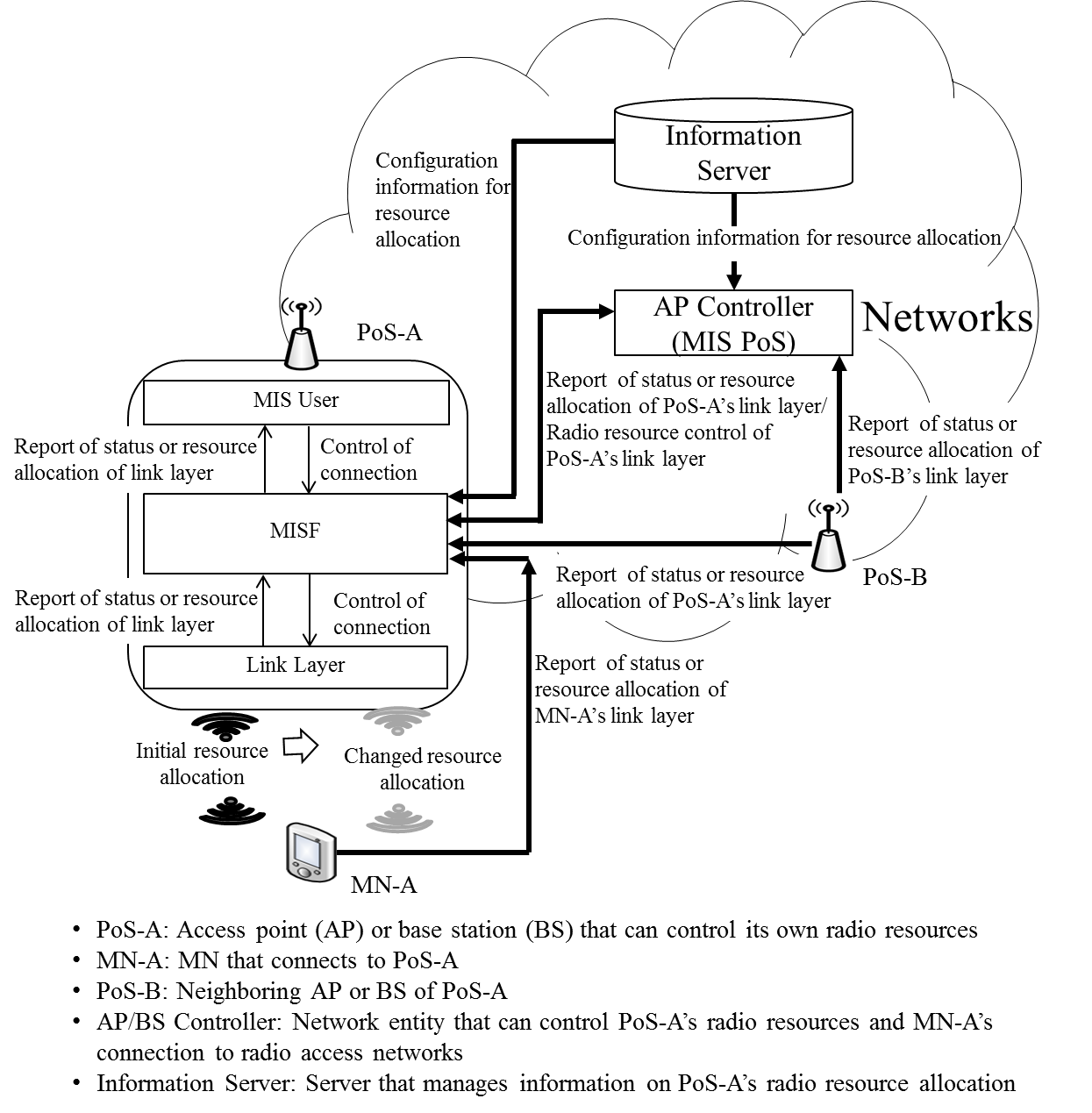 Figure 1—Media independent service framework for resource management in heterogeneous networksStages for radio resource allocationsRadio resource allocation of radio access network comprises four stages as shown in Figure 2. In the first stage, ’s radio resource allocation is decided by  or  Controller based on ’s link status or radio resource allocation of ’s neighboring radio access networks. In the second stage, MN prepares to connect to radio access network with newly allocated radio resources. In the third stage, ’s radio resources (e.g., frequency, time, and power) are allocated by  or Controller. In the last stage, reports its allocated radio resources to Information Server,  Controller, and neighboring s.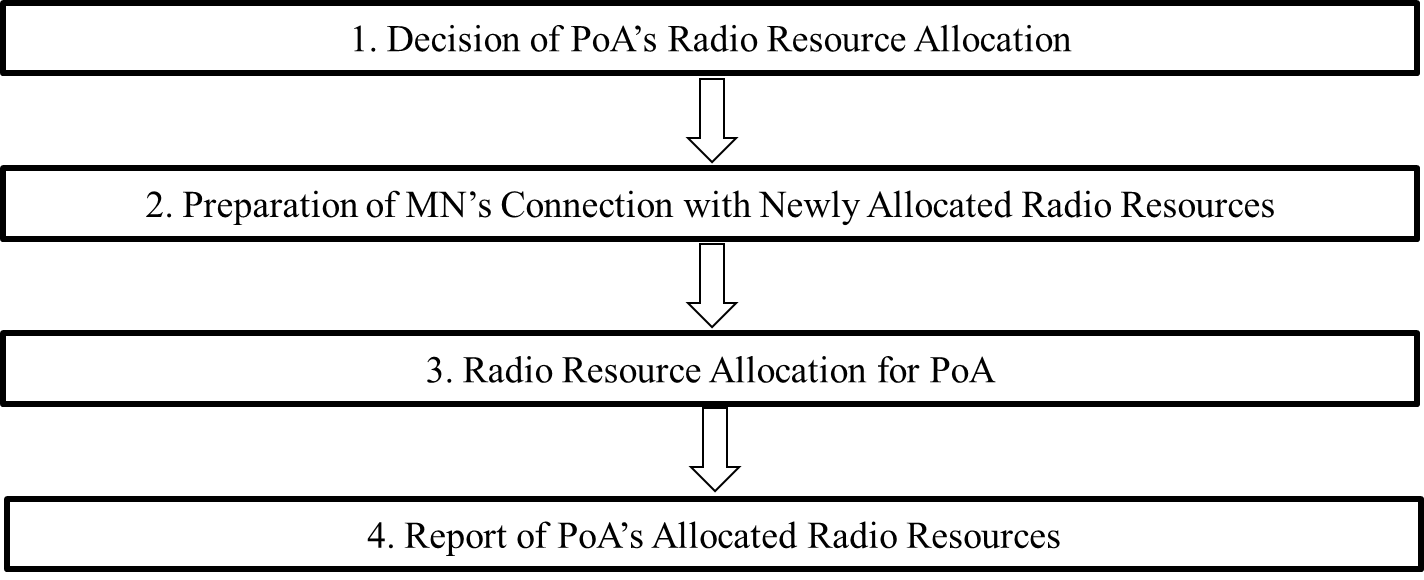 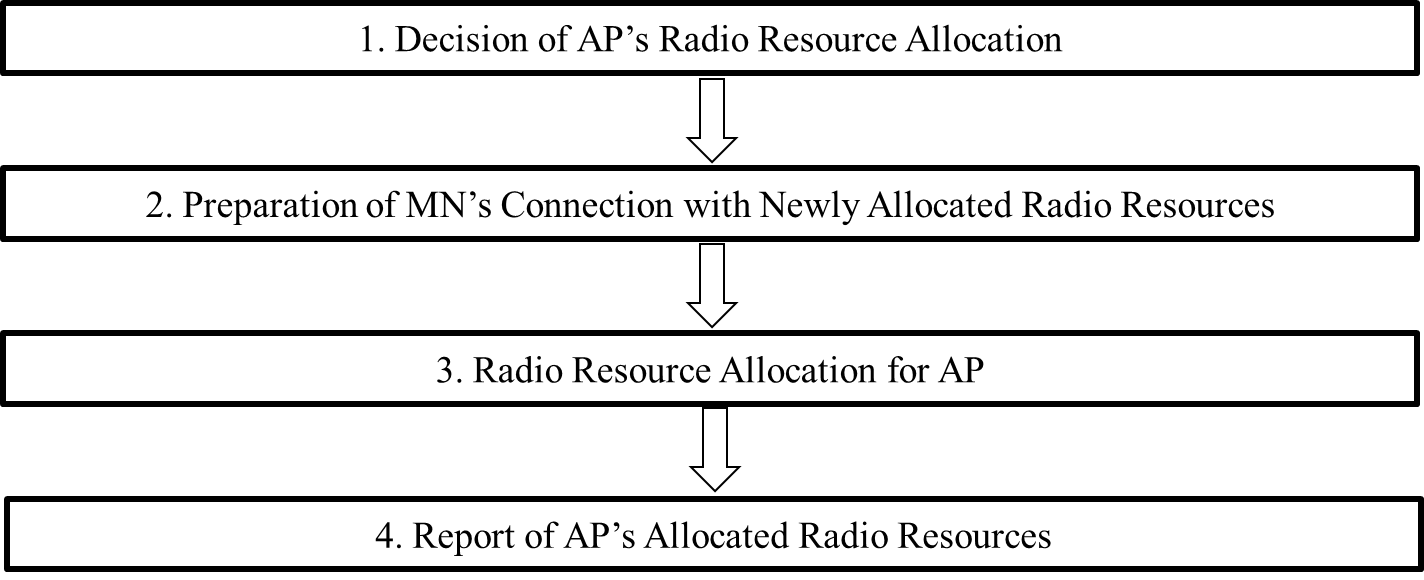 Figure 2—Stages for radio resource allocation of radio access networkSignal flowsStage 1: decision of ’s radio resource allocation itself can decide allocation of its own radio resources. Otherwise,  Controller can decide radio resource allocations for  on behalf of . For this stage, Link_Resource_Report and MIS_Resource_Report primitives/messages are proposed as new primitives and messages.Decision by  based on link status of  (e.g., Po-A) can decide its radio resources based on its link status, as shown in Figure 3. For this case Link_Parameter_Report and MIS_Link_Parameter_Report primitives in IEEE 802.21 standard and messages can be used.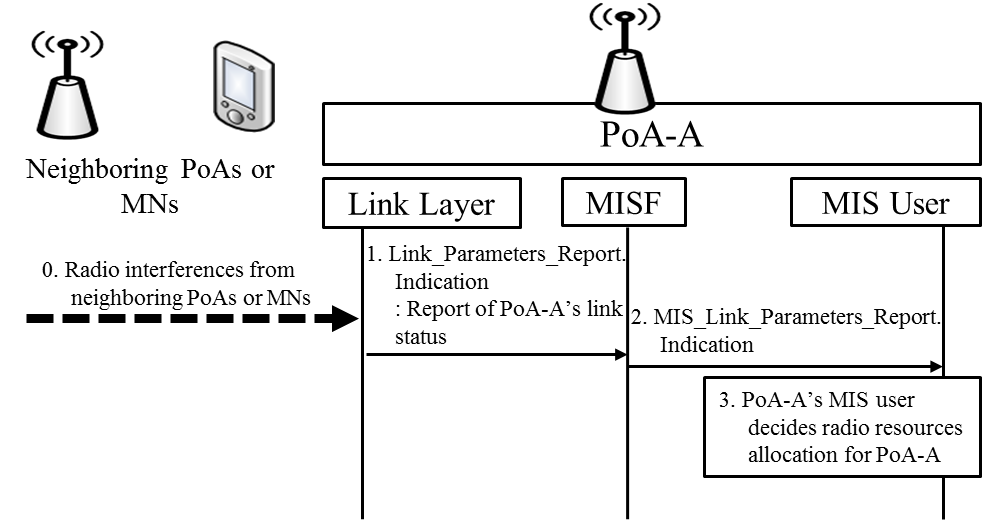 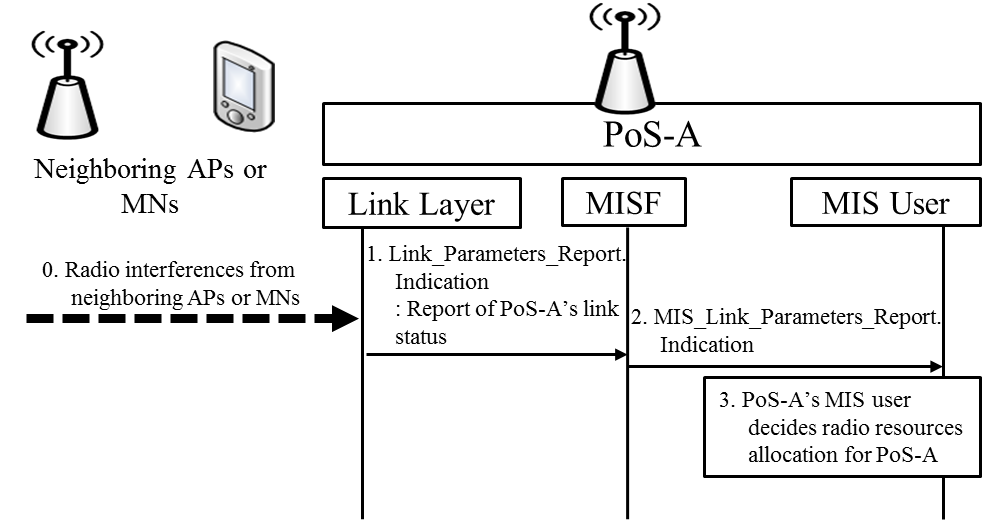 Figure 3—Po-A decides its radio resource allocation based on its link statusNeighboring s or MNs may interfere with -A.Po-A’s link layer informs Po-A’s MISF (Media Independent Services Function) of bad link status (e.g., low data rate) by using Link_Paramters_Report.indication primitive.Po-A’s MISF informs Po-A’s MIS user of bad link status by using MIS_Link_Parameters_Report.indication primitive. Based on link status, Po-A’s MIS user determines radio resource allocation for A.—Link events—MIS eventsDecision by  based on link status of MN (e.g., Po-A) can decide its radio resource allocation based on link status of MN. MN may experience bad link status due to some reasons (e.g., radio interference) as shown in Figure 4. In this case, if MN (e.g., MN-A) reports its link status to Po by using Link_Parameter_Report and MIS_Link_Parameter_Report primitives/messages in IEEE 802.21 standard,  can allocate appropriate radio resources for MN. 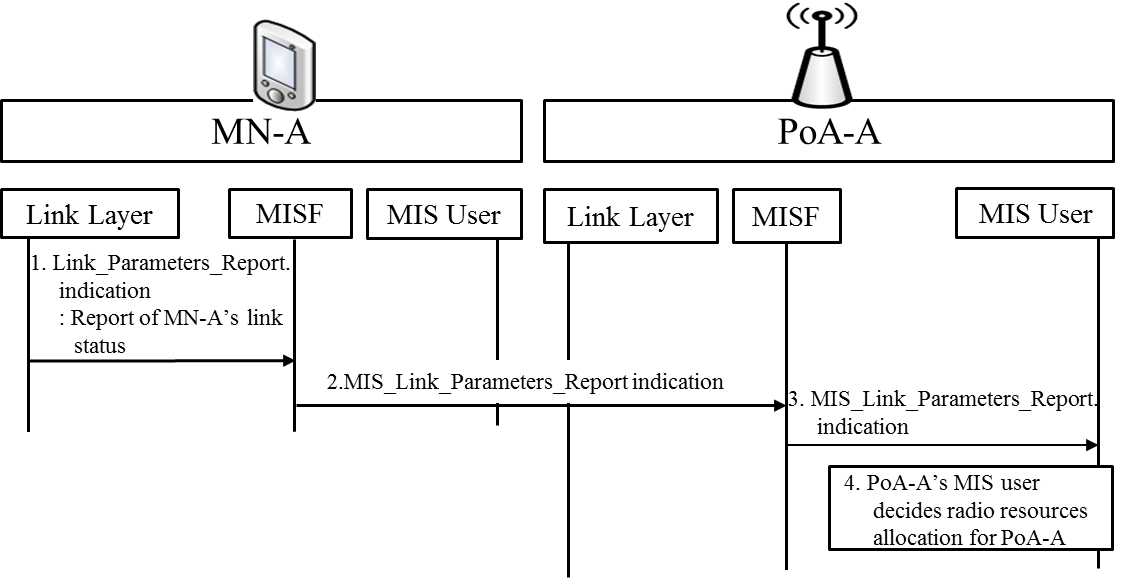 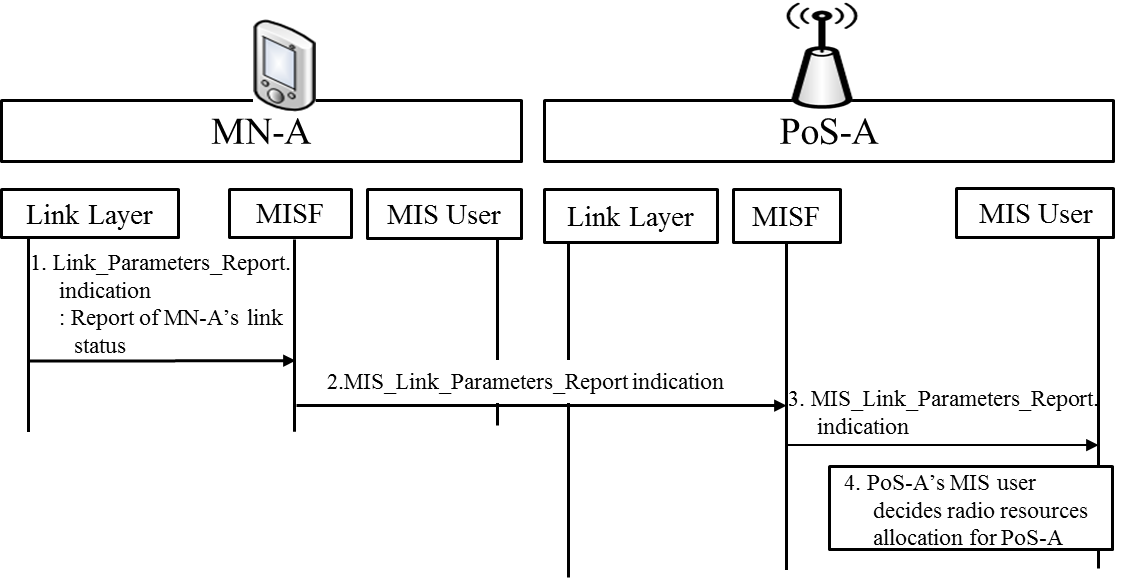 Figure 4—A decides its radio resource allocation based on link status of MNMN-A is an MN connecting to Po-A that needs to allocate appropriate radio resources. MN-A’s link layer sends Link_Parameters_Report.indication primitive to MN-A’s MISF. MN-A’s MISF sends MIS_Link_Parameters_Report indication message to Po-A’s MISF. Po-A’s MISF informs Po-A’s MISF of MN’s link status by using MIS_Link_Parameters_Report.indication primitive.Po-A’s MIS user can decide its radio resource allocation based on link status of MN-A.Decision by  based on reports from neighboring  can decide its radio resource allocations based on reports from neighbouring  as shown in Figure 5. If  (e.g., Po-A) and neighbouring  (e.g., Po-B) use the same radio resources, they interfere with each other and need to reallocate their radio resources for improving their link status. The Po-B is neighbouring  of Po-A that needs to allocate appropriate radio resources. Po-B can report its link status and radio resource allocation. To report information on Po-B’s allocated radio resources (e.g., frequency bands and transmit power), Link_Resource_Report and MIS_ Resource_Report primitives/messages are proposed as new primitives/messages. To report -B’s link status, Link_Parameters_Report and MIS_Link_Parameters_Report primitives/messages in IEEE 802.21 standard are used.-B’s link layer sends Link_Parameters_Report.indication or Link_Resource_Report.indication primitive to -B’s MISF to report link status or allocated radio resources of -B. -B’s link layer sends MIS_Link_Parameters_Report indication or MIS_Resource_Report indication message to -A’s MISF. -A’s MISF informs -A’s MIS user of -B’s link status or allocated radio resources by using MIS_Link_Parameters_Report.indication or MIS_Resource_Report .indication primitive.-A’s MIS user decides radio resource allocation for -A.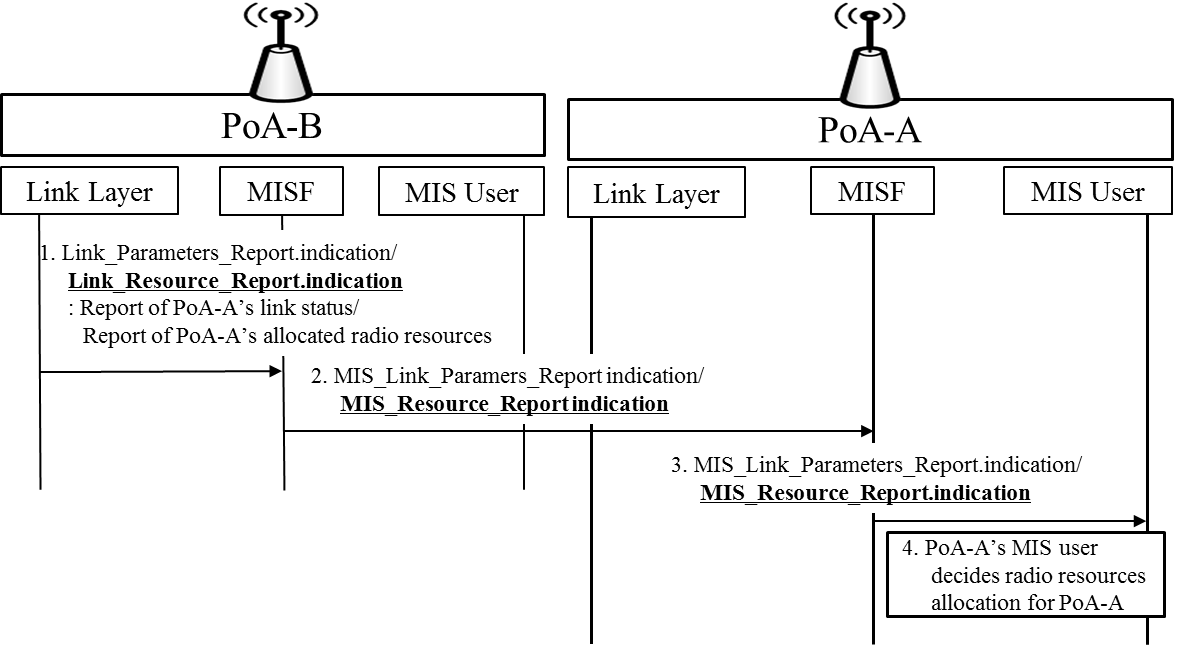 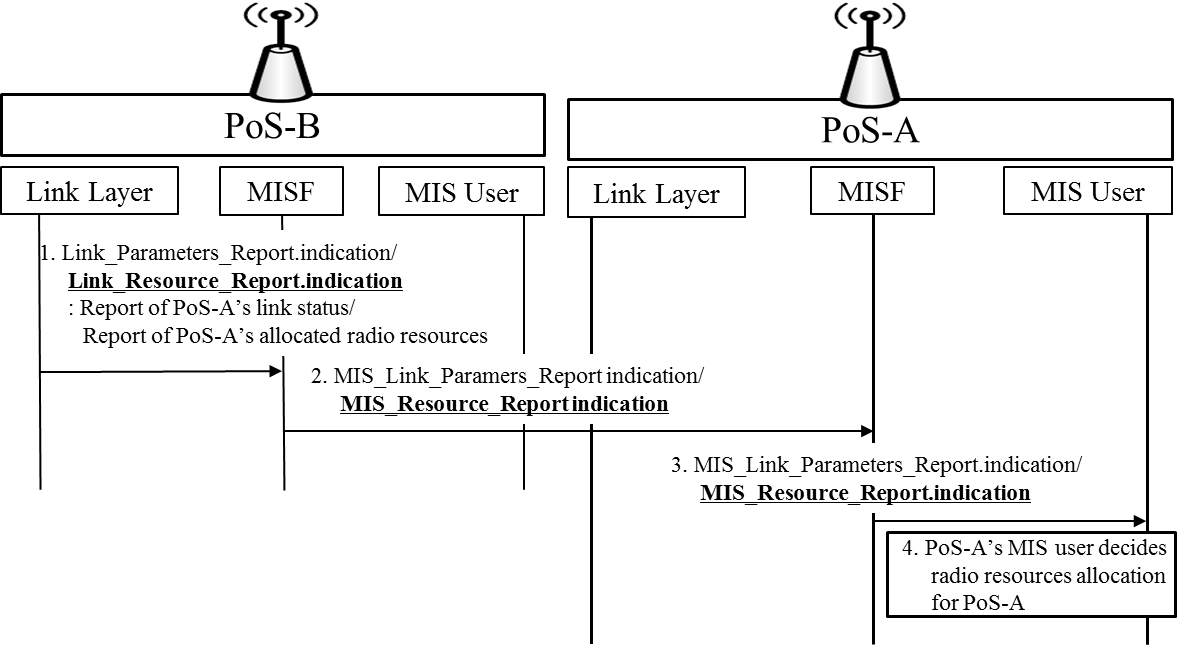 Figure 5—-A decides its radio resource allocation based on reports of -BNew commands—Link commands—MIS commandsNew primitive/message—MIS_LINK_SAP primitives—MIS_SAP primitivesDecision by  based on configuration information from Information Server can query configuration information to Information Server, and then allocate its own radio resources based on the configuration information as shown in Figure 6.  can request configuration information such as network type (e.g., IEEE 802.11 and CDMA), frequency bands, and location information of neighboring s to Information Server. Based on configuration information from Information Server,  can allocate its own radio resources. To query configuration information, MIS_Get_Information primitives/messages that are primitives/messages in IEEE 802.21-2008 standard can be used. 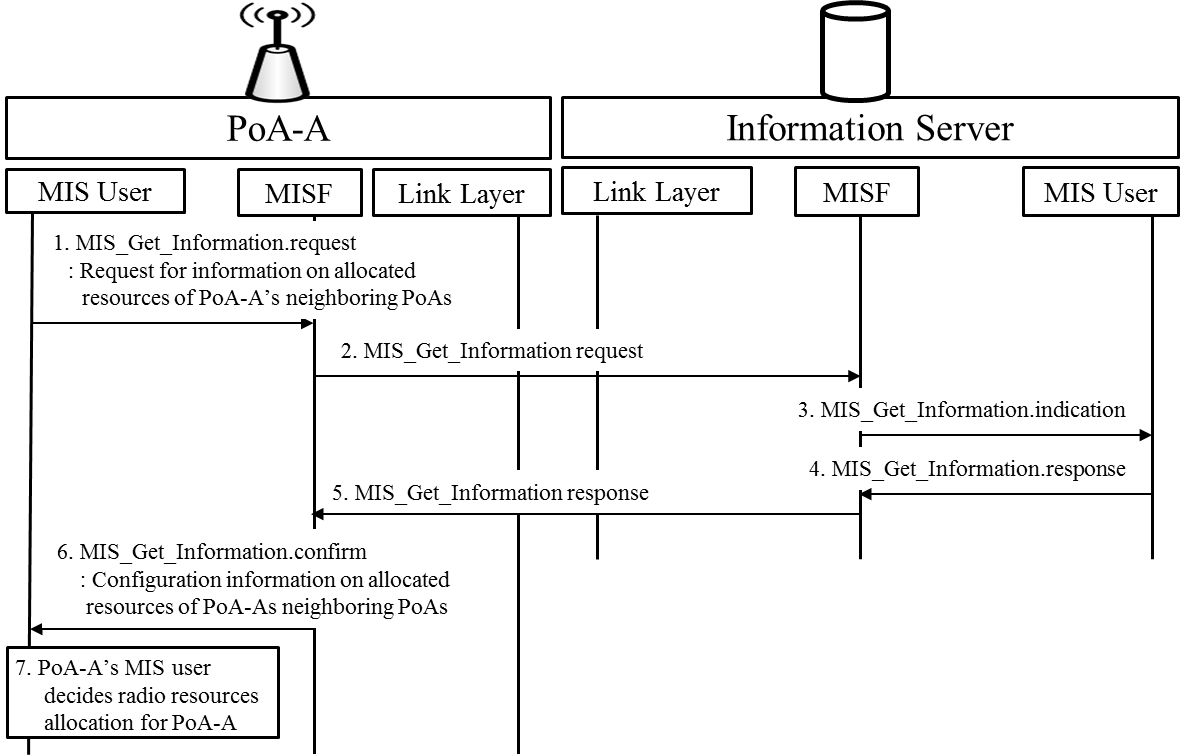 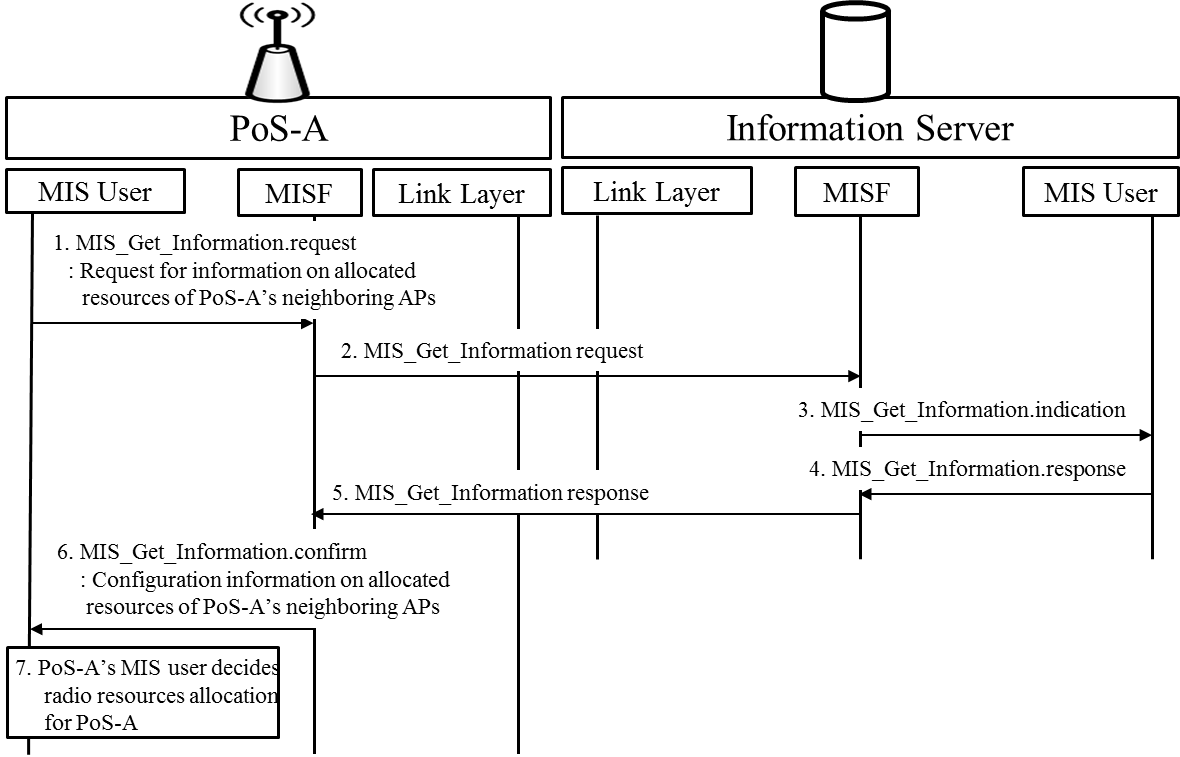 Figure 6—-A decides its radio resource allocation based on configuration information from Information Server -A’s MIS user sends MIS_Get_Information.request primitive to -A’s MISF for requesting information on allocated resources of -A’s neighboring s.-A’s MISF sends MIS_Get_information request message to MISF of Information Server.MIS user of Information Server recognizes that -A requests configuration information of s in neighborhood with -A by receiving MIS_Get_Information.indication primitive. MIS user of Information Server sends MIS_Get_Information.response primitive to MISF of Information Server. MISF of Information Server sends MIS_Get_Information response message to -A’s MISF.-A’s MIS user receives configuration information of -A’s neighboring s by MIS_Get_Information.confirm primitive. -A’s MIS user decides radio resource allocation for -A.—MIS_SAP primitivesDecision by  Controller based on reports from s Controller also can decide radio resource allocation for  based on reports about link status or radio resource allocation of s controlled by  Controller, as shown in Figure 7. The Po-B is  controlled by  Controller. -B can report its link status and radio resource allocation to  Controller, and then  Controller can allocate radio resources for -A. To report information on -B’s allocated radio resources (e.g., frequency bands and transmit power), Link_Resource_Report and MIS_Resource_Report primitives/messages are proposed as new primitives/messages. To report -B’s link status, Link_Parameters_Report and MIS_Link_Parameters_Report primitives/messages in IEEE 802.21 standard are used.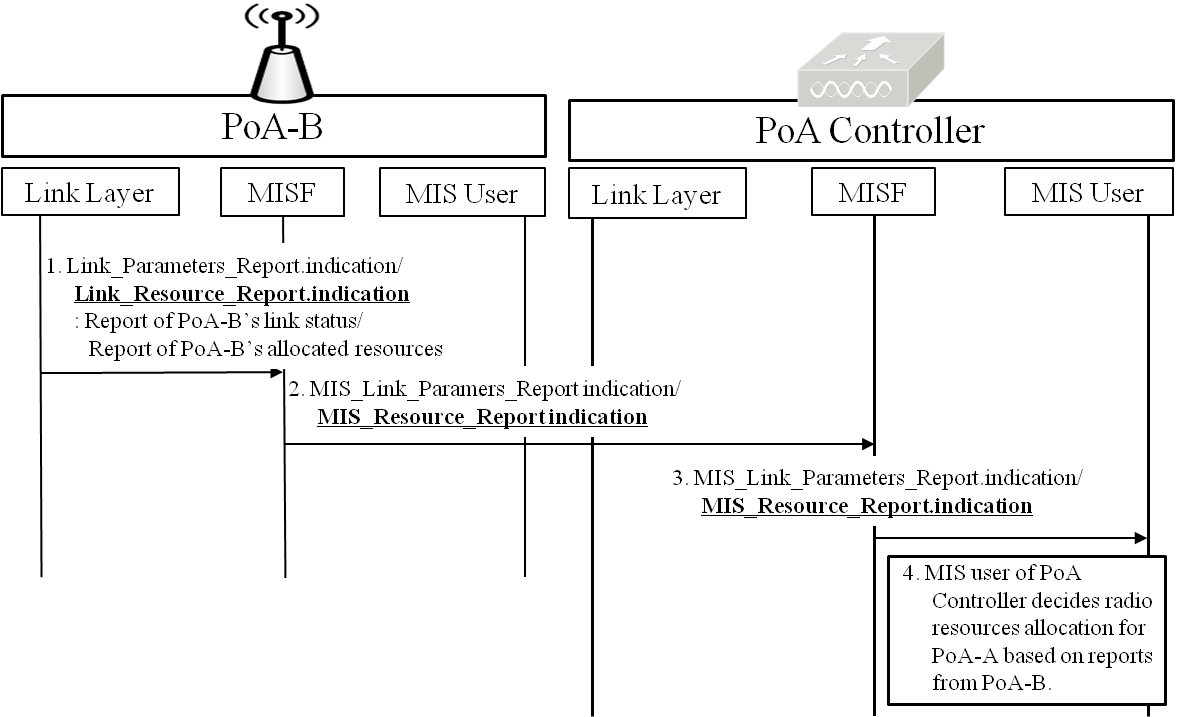 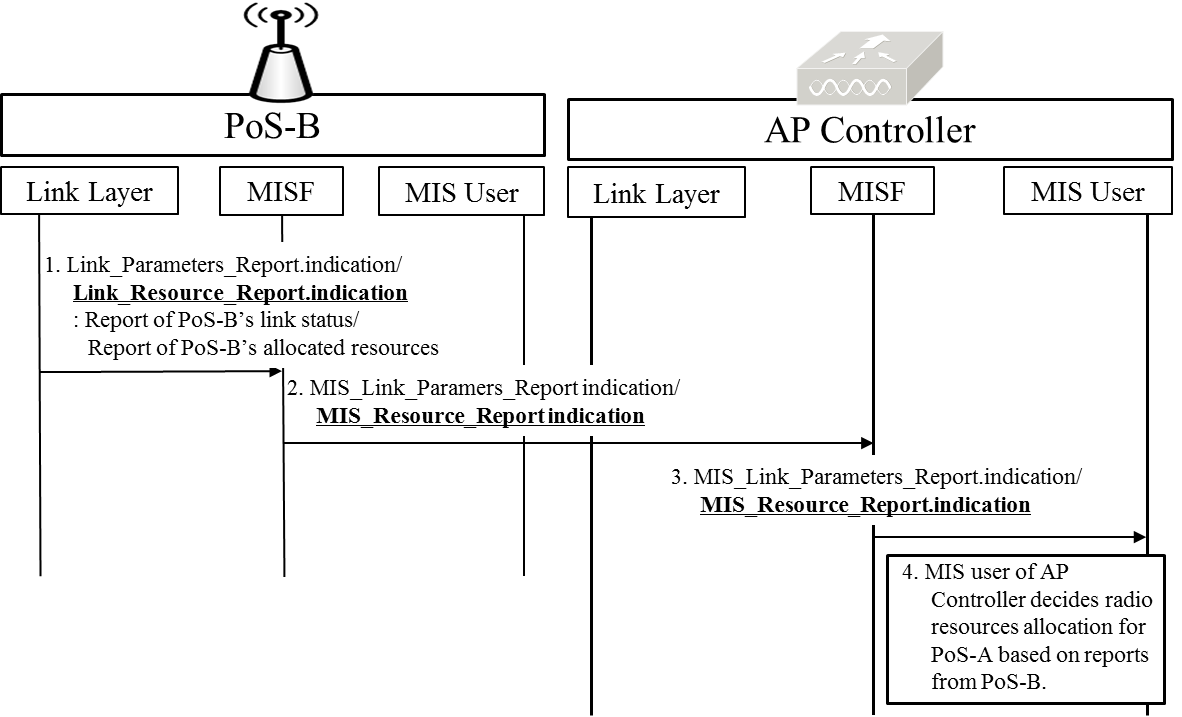 Figure 7— Controller decides Po-A’s radio resource allocation based on reports of Po-B-B’s link layer sends Link_Parameters_Report.indication or Link_Resource_Report.indication primitive to -B’s MISF for reporting link status or allocated resources of -B.-B’s MISF sends MIS_Link_Parameters_Report indication or MIS_Resource_Report indication message to MISF of  Controller.  Controller’s MISF informs  Controller’s MIS user of -B’s link status or allocated radio resources by using MIS_Link_Parameters_Report.indication primitive, or MIS_ Resource_Report.indication primitive. MIS user of  Controller can decide -A’s radio resource allocation based on link status or radio resource allocation of -B.Decision by  Controller based on configuration information from Information Server Controller can query configuration information to Information Server, and then allocate radio resources for  as shown in Figure 8.  Controller can request configuration information such as network type frequency bands, and location information of s controlled by  Controller to Information Server. Based on configuration information from Information Server,  Controller can allocate appropriate radio resources of . To query configuration information, MIS_Get_Information primitives/messages that are primitives/messages in IEEE 802.21-2008 standard can be used. MIS user of  Controller sends MIS_Get_Information.request primitive to MISF of  Controller.MISF of  Controller sends MIS_Get_information request message to MISF of Information Server.MIS user of Information Server recognizes that  Controller requests configuration information of s controlled by  Controller with MIS_Get_Information.indication primitive. MIS user of Information Server sends MIS_Get_Information.response primitive to MISF of Information Server. MISF of Information Server sends MIS_Get_Information response message to MISF of  Controller.MIS user of  Controller receives configuration information of s controlled by  Controller with MIS_Get_Information.confirm primitive.MIS user of  Controller decides radio resource allocation for A.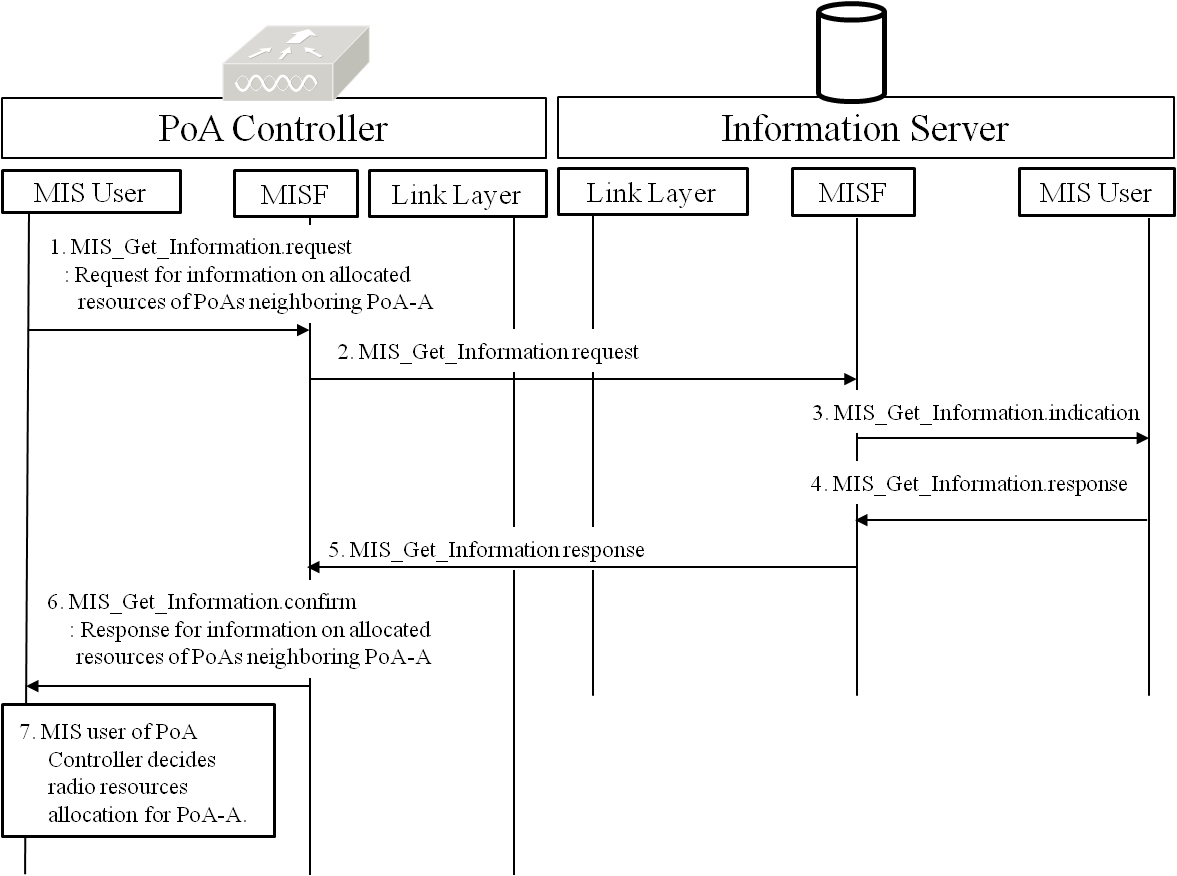 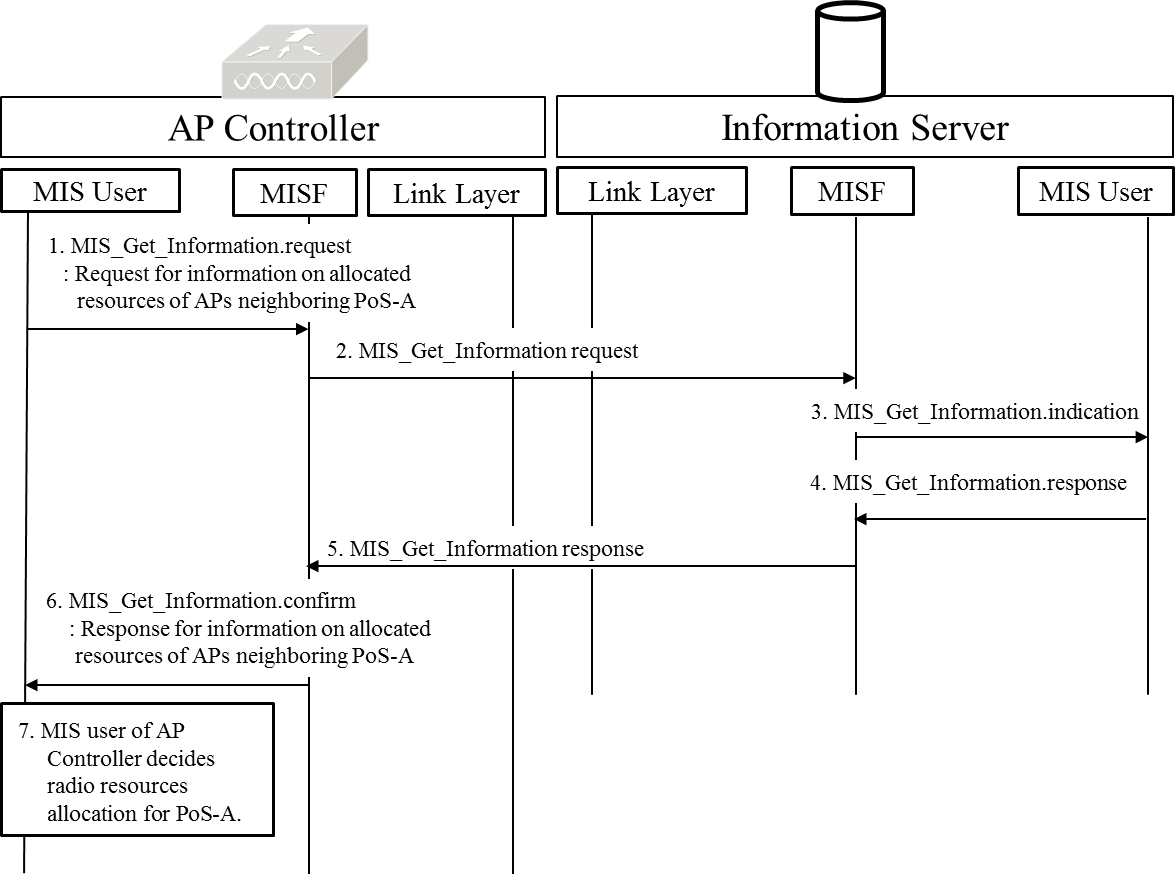 Figure 8—Controller decides A’s radio resource allocation based on configuration information from Information ServerStage 2: preparation of MN’s connection with newly allocated radio resourcesBefore allocates new radio resources, MN needs to prepare changing its connection with newly allocated radio resources of that MN connects to. MN can receive information on new radio resources from Controller or that MN connects to before performing radio resource allocation. For this stage, MIS_Link_Preparation primitives/messages are proposed as new primitives and messages.Request for preparation of MN’s connection from PoArequests MN to prepare connection with newly allocated radio resources by using MIS_Link_Preparation primitives/messages that are newly proposed, as shown in Figure 9. The primitives and messages of MIS_Link_Preparation include information on s newly allocated radio resources (e.g., frequency band and transmit power). The MN-A connects to A, and thus MN-A can be requested to prepare connection with new radio resources by A. 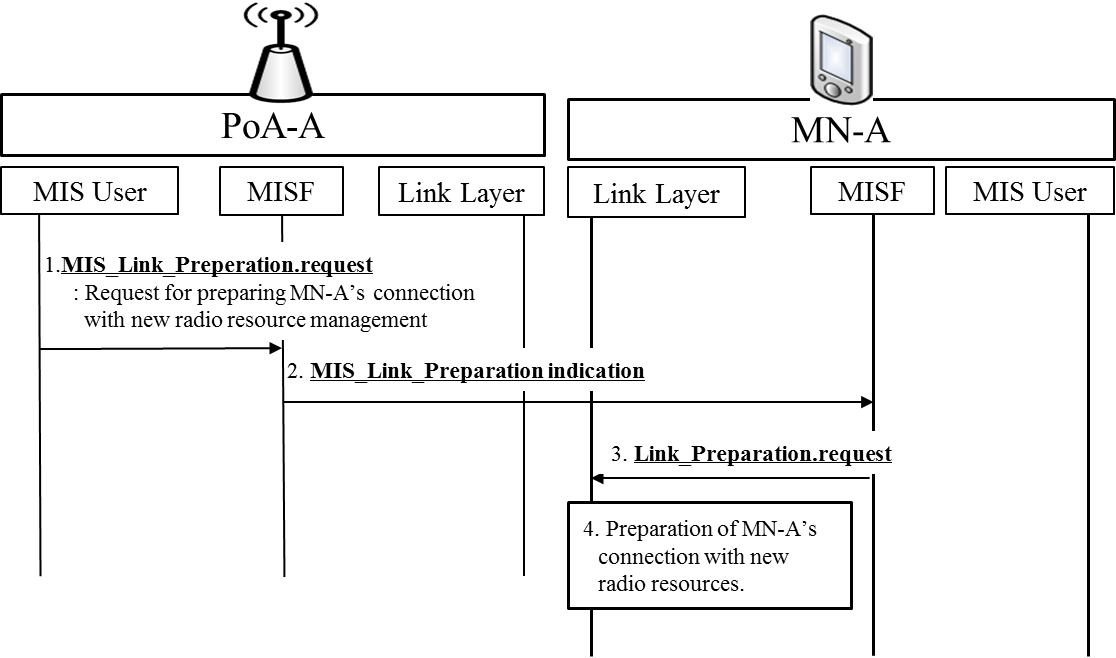 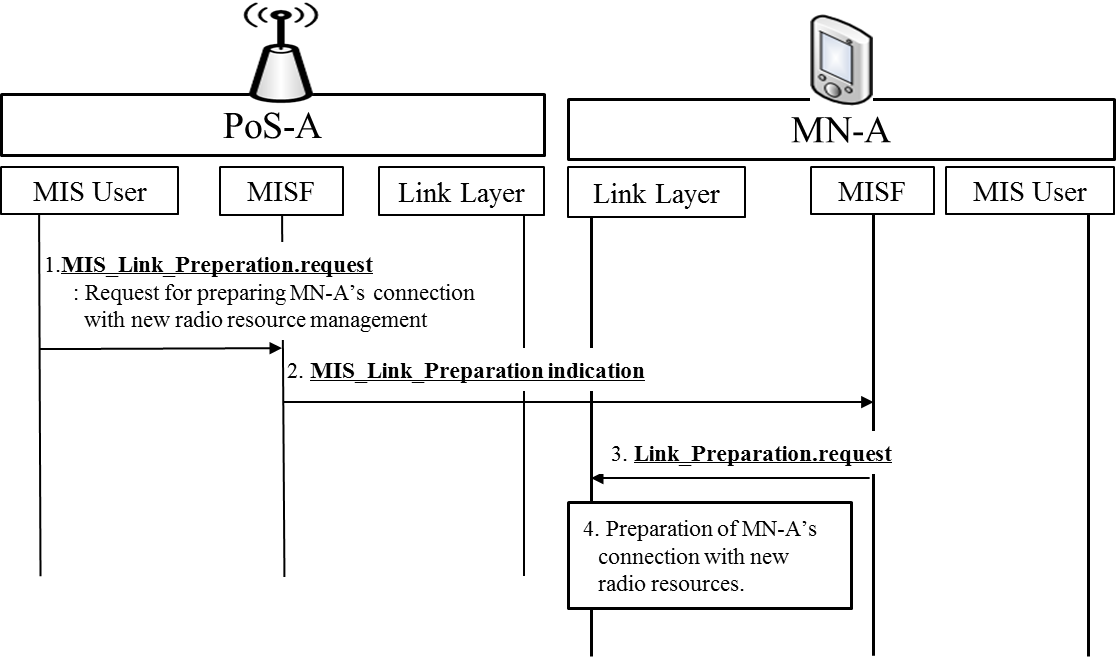 Figure 9—A requests MN-A to prepare connection with newly allocated radio resourcesA’s MIS user sends MIS_Link_Preperation.request primitive to A’s MISF.A’s MISF sends MIS_Link_Preparation indication message to MN-A’s MISF.MN-A’s link layer is informed of new radio resources to prepare MN’s connection by Link_Preparation.request primitive.MN-A’s link layer prepares the connection with new radio resources.New commands—Link commands—MIS commandsNew primitive/message—MIS_LINK_SAP primitives—MIS_SAP primitivesRequest for preparation of MN’s connection from ControllerController also can request MN to prepare connection with newly allocated resources by using MIS_Link_Preparation primitives/messages that are newly proposed, as shown in Figure 10. 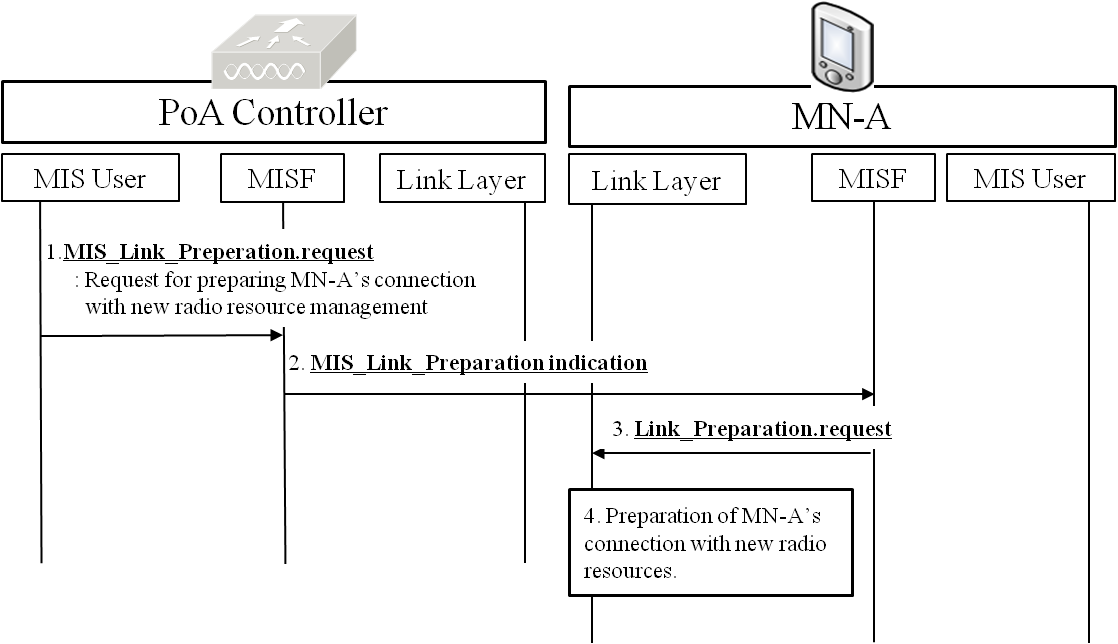 Figure 10—Controller requests MN-A to prepare connection with newly allocated radio resourcesMIS user of Controller sends MIS_Link_Preperation.request primitive to MISF of Controller.MISF of Controller sends MIS_Link_Preparation indication message to MN-A’s MISF.MN-A’s link layer is informed of new radio resources to prepare MN’s connection by Link_Preparation.request primitive. MN-A’s link layer prepares connection with new radio resources.Stage 3: Allocation of s Radio ResourcesIn this stage, s radio resources are allocated by or Controller. For this stage, MIS_Resource_Allocation and Link_Resource_Allocation primitives/messages are newly proposed for allocating radio resources of PoA.s radio resource allocation by PoAitself can allocate its radio resources, as shown in Figure 11. MIS_Resource_Allocation.request and Link_Resource_Allocation.request primitives are new primitives for allocating radio resources and include parameters that represent radio resources (e.g., frequency band, transmit power, and time slot).PoA’s MIS user sends MIS_Resource_Allocation.request primitive to PoA’s MISF.PoA’s link layer receives information on radio resources for allocation by Link_Resource_Allocation.request primitive.PoA’s link layer allocates its own radio resources. After PoA’s link layer allocates radio resources, PoA’s link layer sends Link_Resource_Allocation.confirm primitive to PoA’s MISF.esult of radio resource allocation is reported to PoA’s MIS user by  MIS_Resource_Allocation.confirm primitive. Link_Resource_Allocation.confirm and MIS_Resource_Allocation.confirm should include a parameter to present result (e.g., success or fail) of radio resource allocation.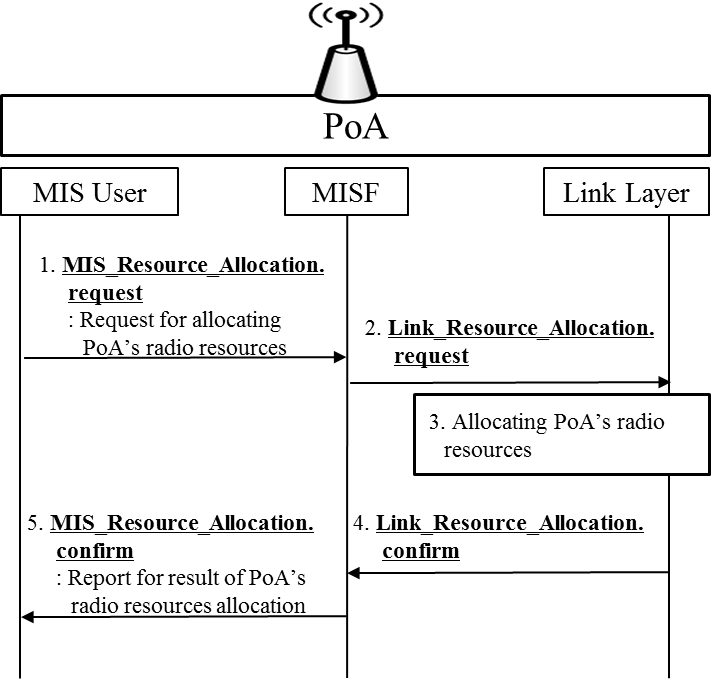 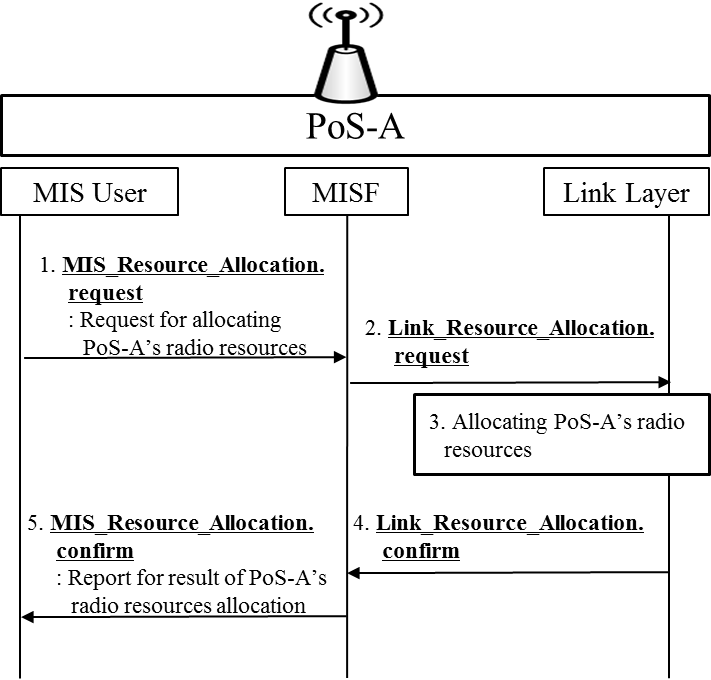 Figure 11—allocates its own radio resourcesNew commands—Link commands—MIS commandsNew primitive/message—MIS_LINK_SAP primitives—MIS_SAP primitivess radio resource allocation by ControllerMIS user of Controller can request s link layer to allocate radio resources as shown in Figure 12. MIS_Resource_Allocation.request and Link_Resource_Allocation.request primitives are new primitives for Controller to allocate radio resources of PoA.MIS user of Controller sends MIS_Resource_Allocation.request primitive to MISF of Controller. MISF of Controller sends MIS_Resource_Allocation request message to s MISF.s link layer receives information on radio resources for allocation by Link_Resource_Allocation.s link layer allocates its own radio resources. s link layer sends Link_Resource_Allocation.confirm to s MISF. s MISF sends MIS_Response_Allocation response message to MISF of Controller.MIS user of Controller receives report on the result of s radio resource allocation.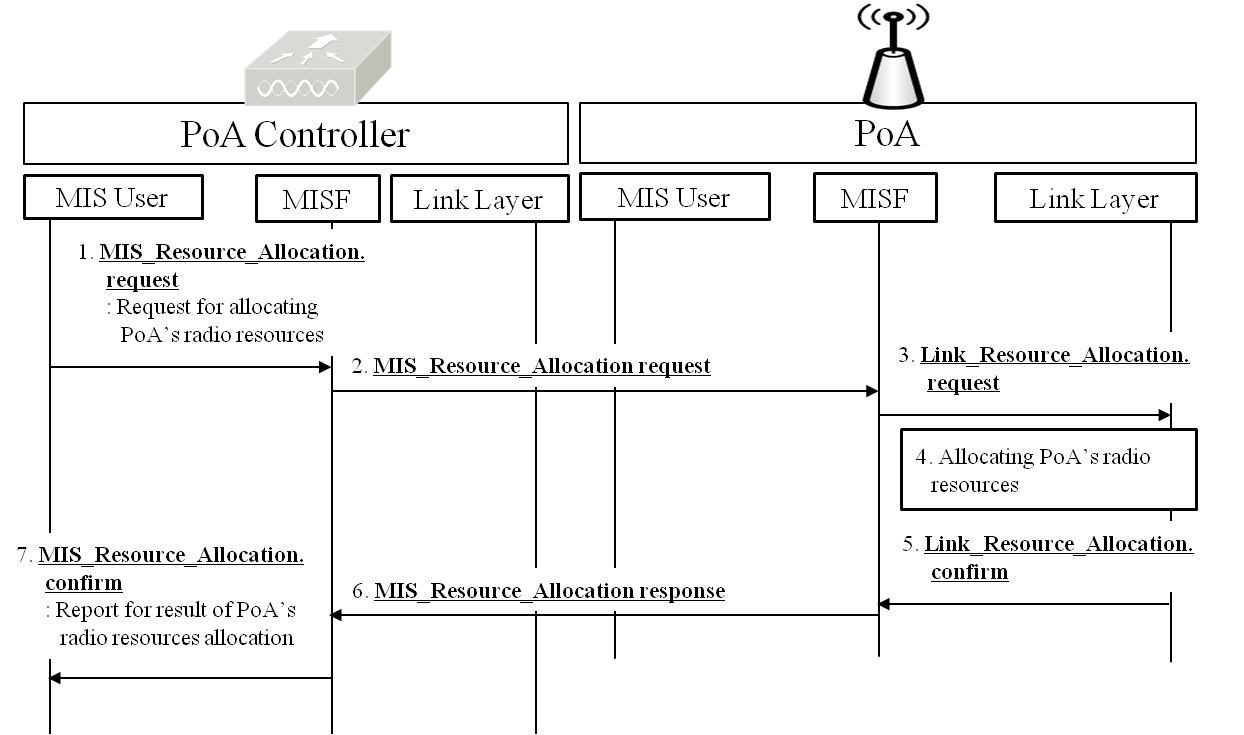 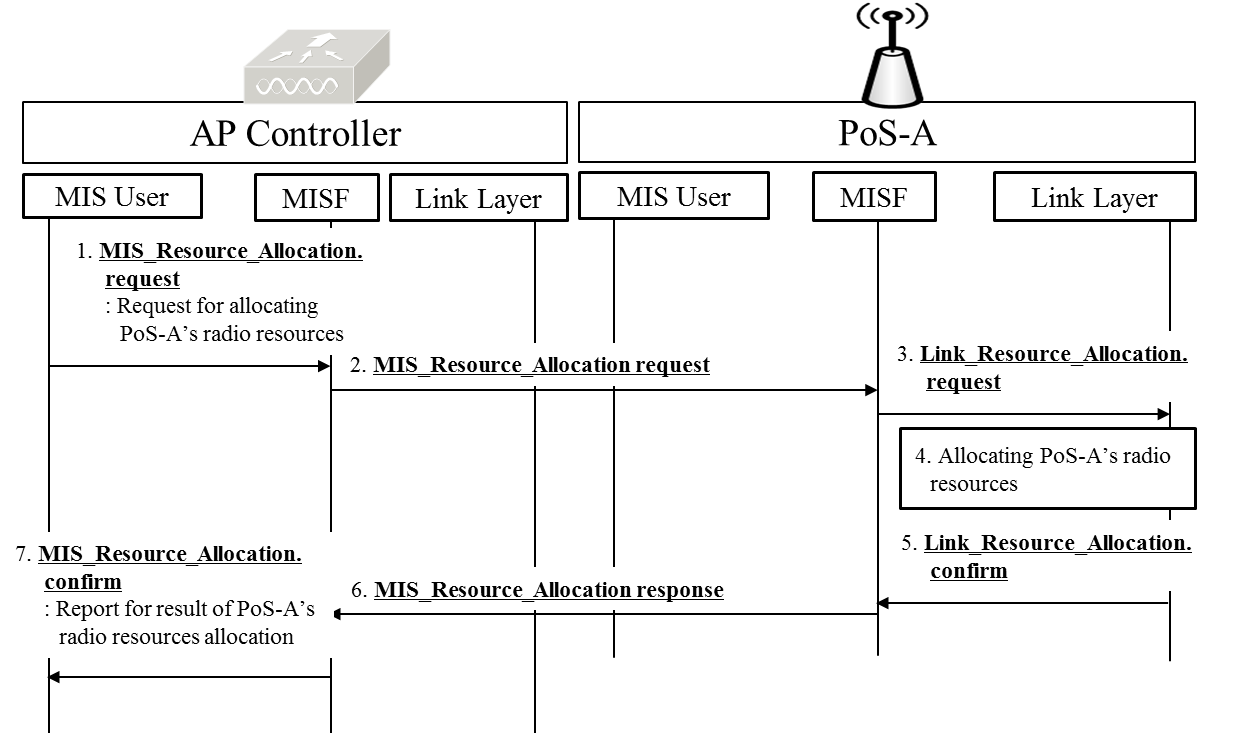 Figure 12—Controller allocates radio resources for PoAStage 4: Report of allocated radio resourcesAfter radio resource allocation of PoA, should report its updated radio resources to other network entities such as neighboring PoA, Controller, and Information Server, as shown in Figure 13. MIS_Resource_Report and Link_Resource_Report are new primitives and messages for reporting s updated radio resource allocation. They include parameters that represent updated radio resources of PoA.* Pre-existing Link_Parameter_Report and MIS_Link_Paramenter_Report primitives/messages are defined for indicating changes in link conditions that have crossed pre-configured threshold levels. However, Link_Resource_Report and MIS_Resource_Report primitives/messages are defined for reporting allocated radio resources. Therefore,   Pre-existing Link_Parameter_Report and MIS_Link_Paramenter_Report are totally different from Link_Resource_Report and MIS_Resource_Report primitives/messages. 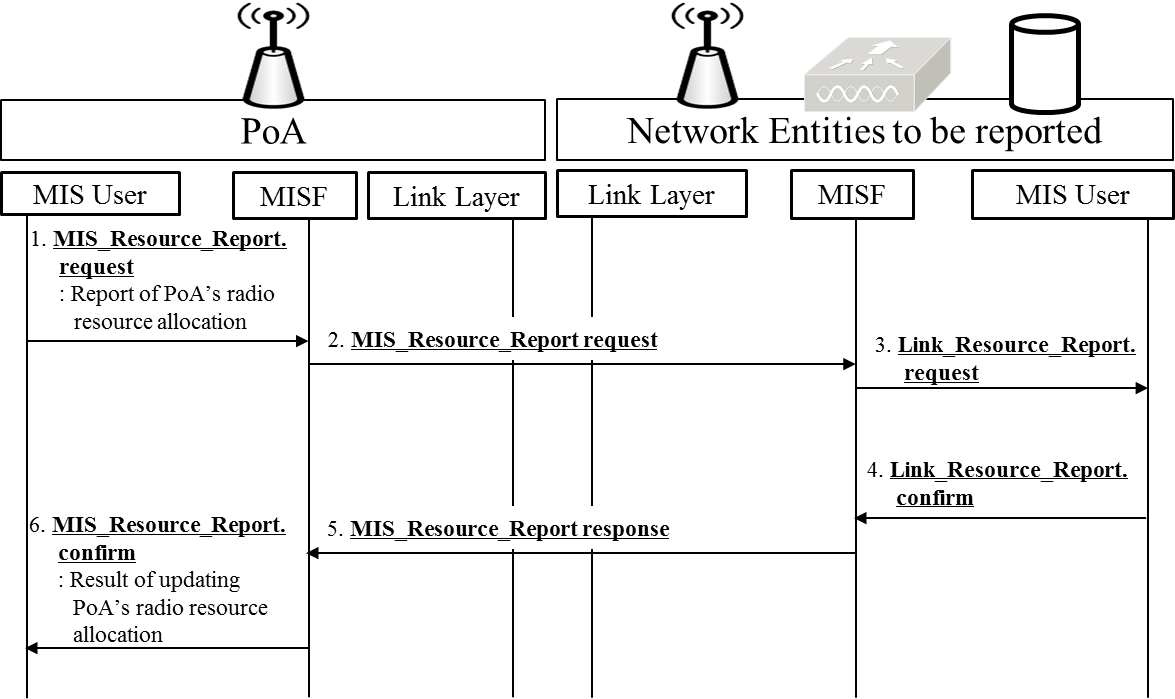 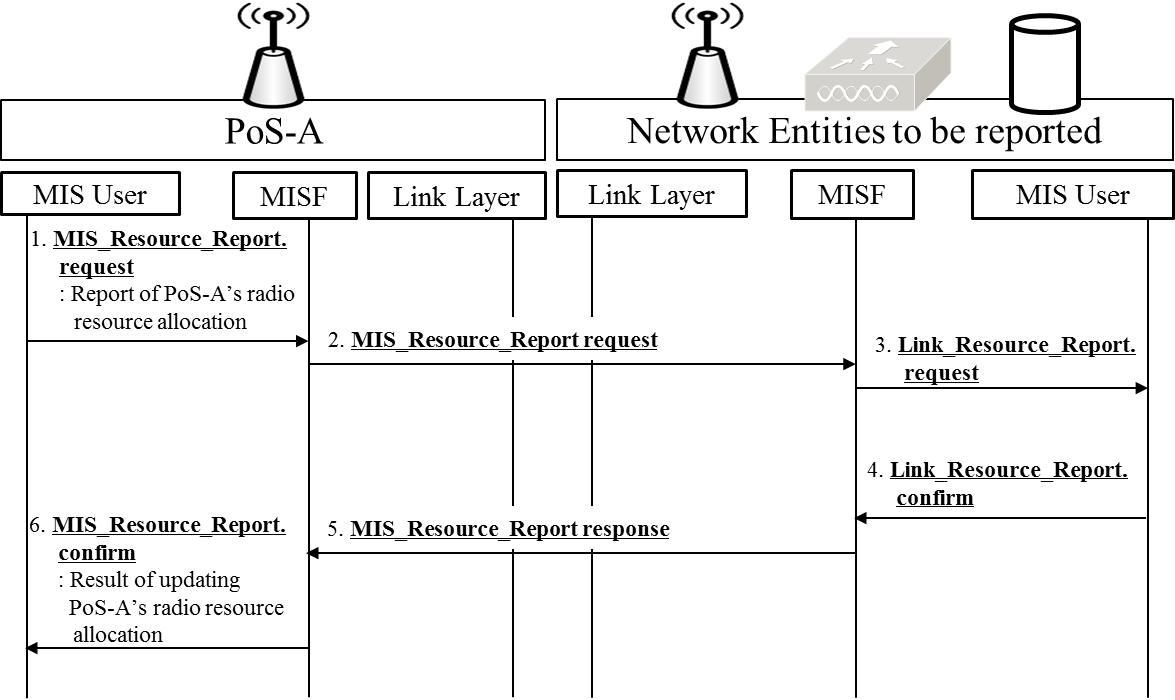 Figure 13—reports its radio resources to other its updated radio resources to other network entitiess MIS user sends MIS_Resource_Report.request primitive to s MISF.s MISF sends MIS_Resource_Report request message to MISF of other network entities (e.g., neighboring PoA, Controller and Information Server).MIS user of other network entities updates information on s radio resource allocation by Link_Resource_Report.confirm primitive. As response to update report, Link_Resource_Report.confirm primitive, MIS_Resource_Report response message, and MIS_Resource_Report.confirm primitive can be used. MIS user of other network entities sends Link_Resource_Report.confirm to MISF of other network entities. MISF of other network entities sends MIS_Resource_Report response message to s MISF.s MIS user is informed whether other network entities update s radio resource allocation or not by -MIS_Resource_Report.confirm primitive.Service specific primitivesMIS_SAP primitivesMIS_Resource_AllocationMIS_Resource_Allocation.requestMIS_Resource_Allocation.confirmMIS_Resource_Allocation.indicationMIS_Resource_Allocation.responseMIS_Resource_ReportMIS_Resource_Report.requestMIS_Resource_Report.confirmMIS_Resource_Report.indicationMIS_Resource_Report.responseMIS_Link_Preparation MIS_Link_Preparation .requestMIS_Link_Preparation .confirmMIS_Link_Preparation .indicationMIS_Link_Preparation .responseMIS_LINK_SAP primitives Link_Resource_AllocationLink_Resource_Allocation.requestLink_Resource_Allocation.confirmLink_Resource_Allocation.indicationLink_Resource_Allocation.responseLink_Resource_ReportLink_Resource_ Report.requestLink_Resource_ Report.confirmLink_Resource_ Report.indicationLink_Resource_ Report.responseLink_Preparation Link_Preparation.requestLink_Preparation.confirmLink_Preparation.indicationLink_Preparation.responseService specific protocol featuresMIS protocol messages for command serviceMIS_Resource_Allocation MIS_Resource_Allocation requestMIS_Resource_Allocation indicationMIS_Resource_Allocation responseMIS_Resource_ReportMIS_Resource_Report requestMIS_Resource_Report indicationMIS_Resource_Report responseMIS_Link_Preparation MIS_Link_Preparation  requestMIS_Link_Preparation  indicationMIS_Link_Preparation  responseProjectIEEE 802.21.1 Media Independent Services  <http://www.ieee802.org/21/>TitleUpdate for “Radio Resource Management Service” Section of IEEE 802.21.1 Draft StandardDCN21-15-0045-00-SAUCDate SubmittedMay 9, 2015.Source(s)Hyeong-Ho Lee (ETRI),  Hyunho Park (ETRI),  Myung-Ki Shin (ETRI), Jin Seek Choi (Hanyang University, Korea Ethernet Forum),Re:IEEE 802.21 Session #68 in Vancouver, CanadaAbstractBased on the discussion of the contribution “Proposed update for “Radio Resource Management Service” Section for IEEE 802.21.1 Draft Standard” (DCN 21-15-0020-00-SAUC) in IEEE 802.21 Session #67, this document proposes update for “Radio Resource Management Service” Section of IEEE 802.21.1 Draft Standard.PurposeTo be part of 802.21.1 draft standard document.NoticeThis document has been prepared to assist the IEEE 802.21 Working Group. It is offered as a basis for discussion and is not binding on the contributing individual(s) or organization(s). The material in this document is subject to change in form and content after further study. The contributor(s) reserve(s) the right to add, amend or withdraw material contained herein.ReleaseThe contributor grants a free, irrevocable license to the IEEE to incorporate material contained in this contribution, and any modifications thereof, in the creation of an IEEE Standards publication; to copyright in the IEEE’s name any IEEE Standards publication even though it may include portions of this contribution; and at the IEEE’s sole discretion to permit others to reproduce in whole or in part the resulting IEEE Standards publication. The contributor also acknowledges and accepts that IEEE 802.21 may make this contribution public.Patent PolicyThe contributor is familiar with IEEE patent policy, as stated in Section 6 of the IEEE-SA Standards Board bylaws <http://standards.ieee.org/guides/bylaws/sect6-7.html#6> and in Understanding Patent Issues During IEEE Standards Development http://standards.ieee.org/board/pat/faq.pdfLink event nameLink event typeDescriptionDefined inLink_Parameters_ReportLink parametersLink parameters have crossed pre-specified thresholds.7.3.4IEEE 802.21 RevisionMIS event name(L) ocal
(R) emoteDescriptionDefined
inMIS_Link_Parameters_ReportL, RLink parameters have crossed a specified thresh- old and need to be reported.7.3.4IEEE 802.21 RevisionLink commandDescriptionDefined
 inLink_Resource_ReportCommand  to Indicate allocated radio resources (e.g., frequency, time, and transmit power)5.4.2.3.1IEEE802.21.1MIS command(L) ocal,
(R) emoteDescriptionDefined
inMIS_ Resource_ReportL, RCommand  to Indicate allocated radio resources (e.g., frequency, time, and transmit power)5.4.2.3.1IEEE802.21.1PrimitivesService
categoryDescriptionDefined
inLink_Resource_Report CommandIndicate allocated radio resources (e.g., frequency, time, and transmit power)5.4.2.3.1IEEE802.21.1Primitives/MessagesService
categoryDescriptionDefined
inMIS_Resource_ReportCommandThis primitive/message is to Indicate allocated radio resources (e.g., frequency, time, and transmit power)5.4.2.3.1IEEE802.21.1Primitives/MessagesService
categoryDescriptionDefined
inMIS_Get_InformationInformationRequest to get information from repository7.4.25IEEE802.21 RevisionLink commandDescriptionDefined
 inLink_PreparationCommand  to request MN to prepare connection with newly allocated radio resources5.4.2.3.2IEEE802.21.1MIS command(L) ocal,
(R) emoteDescriptionDefined
inMIS_Link_PreparationL, RCommand  to request MN to prepare connection with newly allocated radio resources5.4.2.3.2IEEE802.21.1PrimitivesService
categoryDescriptionDefined
inLink_PreparationCommandrequest MN to prepare connection with newly allocated radio resources5.4.2.3.2IEEE802.21.1Primitives/MessagesService
categoryDescriptionDefined
inMIS_Link_PreparationCommandThis primitive/message is to request MN to prepare connection with newly allocated radio resources5.4.2.3.2IEEE802.21.1Link commandDescriptionDefined
 inLink_Resource_AllocationCommand  to request for allocating radio resources (e.g., frequency, time, and transmit power) 5.4.2.3.3IEEE802.21.1MIS command(L) ocal,
(R) emoteDescriptionDefined
inMIS_Resource_AllocationL, RCommand  to request for allocating radio resources (e.g., frequency, time, and transmit power)5.4.2.3.3IEEE802.21.1PrimitivesService
categoryDescriptionDefined
inLink_Resource_Allocation Commandrequest for allocating radio resources (e.g., frequency, time, and transmit power)5.4.2.3.3IEEE802.21.1Primitives/MessagesService
categoryDescriptionDefined
inMIS_Resource_AllocationCommandThis primitive/message is to request for allocating radio resources (e.g., frequency, time, and transmit power)5.4.2.3.3IEEE802.21.1